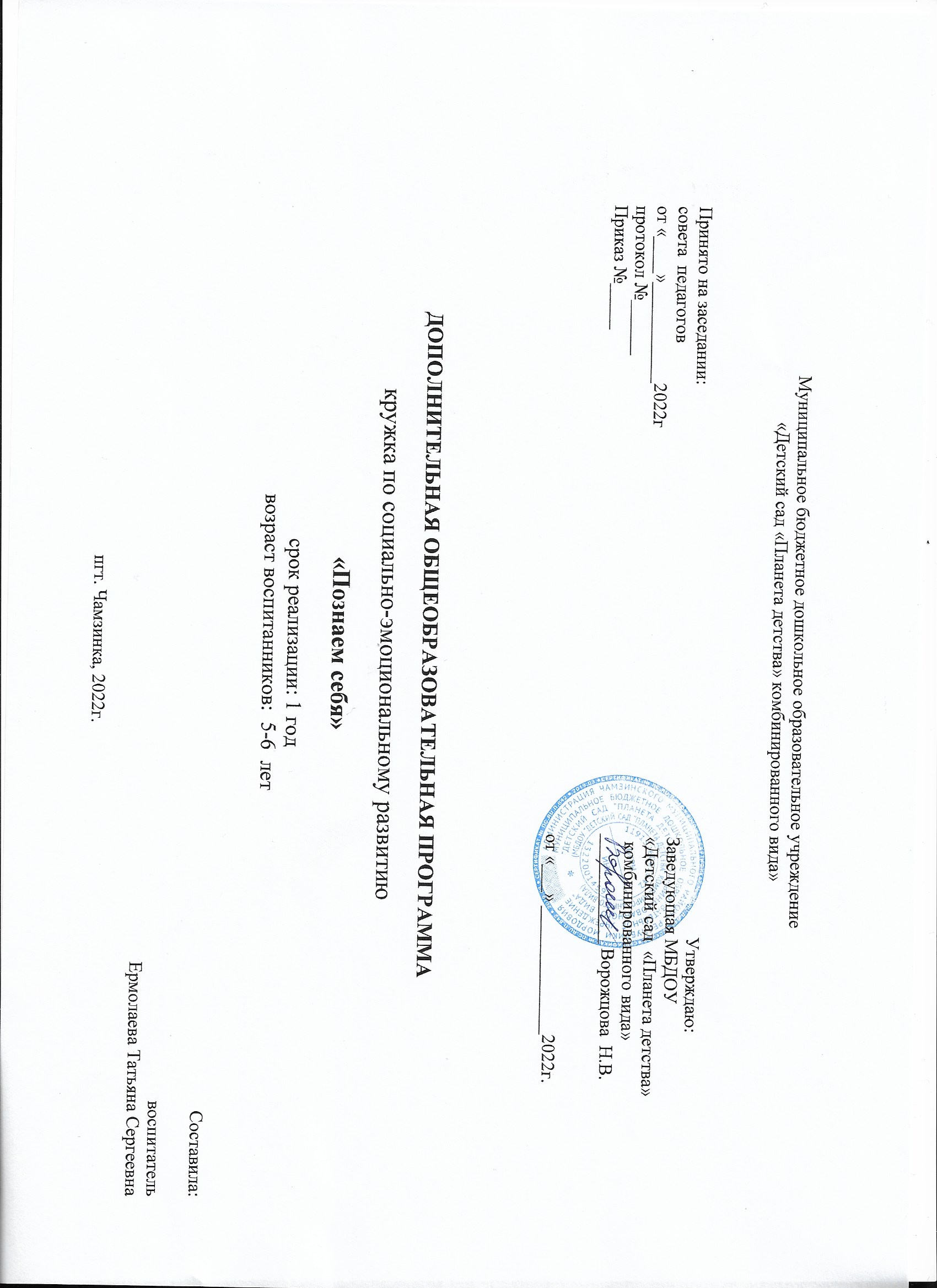 СОДЕРЖАНИЕ1.Пояснительная записка………………………………………………………………………………………………………..3 2.Организационные параметры программы …………………………………………………………………………………   6                                                               3.Учебно-тематический план…………………………………………………………………………………………………    84. Содержание программы……………………………………………………………..………………………………………105. Методическое обеспечение программы………………………………………………………….………………………...226. Список использованной литературы……………………………………………………………….………………………231.ПОЯСНИТЕЛЬНАЯ ЗАПИСКАПрограмма дополнительного образовательного кружка «Познаем себя» направленна на социально-эмоционально развитие детей дошкольного возраста, и разработана на основе учебно-методического пособия « Я, ты, мы» Князева О. Л., Стеркина Р. Б и  коррекционно-развивающей программы для детей 5-6  лет «Уроки добра» С.И. Семенака Данная программа реализуется в МБДОУ «Детский сад «Планета детства» комбинированного вида». Продолжительность реализации программы — 1 год. Содержание программы кружка составлена с учетом возрастных особенностей и в соответствии с СП 2.4.3648-20 "Санитарно-эпидемиологические требования к организациям воспитания и обучения, отдыха и оздоровления детей и молодежи" предназначена для детей 5-6 лет, реализуется она через кружковую работу. Занятия проводится 1 раз в неделю, длительность составляет 25  минут      Данная программа разработана в соответствии со следующими нормативными документами:-Закон РФ «Об образовании» (2012г.);-Конвенция о правах ребенка (1989г);-Концепция дошкольного воспитания;-  СанПиН 2.4.1.3648-20АКТУАЛЬНОСТЬ.       Пока ребенок мал, взрослые порой не задумываются, что станет в его жизни главным, вырастет ли он целеустремленным, общительным, добрым и терпимым к людям. Но сложный процесс формирования личности нельзя откладывать на будущее и предоставлять воле случая.        Безусловно, с самого раннего возраста необходимо знакомится с собственными эмоциями. Это даёт возможность в дальнейшем стать хозяевами своей душевной жизни, и не позволяет эмоциям, особенно негативным, руководить нашими словами, мыслями, поступками и чувствами и, что самое главное, искажать общение с другими людьми.       Поэтому необходимо развивать и обогащать спектр чувств  ребенка, целесообразно развивая у них понимание того, что, к примеру, хорошее настроение зависит от отношения к тебе окружающих.      Деятельность данного кружка направлена на знакомство детей с языком эмоций, выразительными средствами которого являются позы, мимика, жесты; обучает им пользоваться как для проявления собственных чувств и переживаний, так и для понимания эмоционального состояния других.ПЕДАГОГИЧЕСКАЯ ЦЕЛЕСООБРАЗНОСТЬ        Педагогическая целесообразность данной программы объясняется тем, что детям дошкольного возраста наиболее свойственны эмоциональная переменчивость, яркость, импульсивность проявления эмоций. Все это обусловливает ключевую направленность педагогической работы с детьми дошкольного возраста – эмоциональное наполнение жизни ребенка и организация помощи в постижении эмоций и их регуляции. НОВИЗНА        Состоит в том, чтобы научить детей, открыто проявлять свои эмоции и чувства различными социально приемлемыми способами (словесными, физическими, творческими). Помочь детям не подавлять и искоренять эмоции, а надлежащим образом их направлять. В соответствии с этим, мною была разработана программа по развитию социально-эмоциональной сферы детей старшего дошкольного возраста «Познаем себя».	ЦЕЛИ И ЗАДАЧИ ПРОГРАММЫ:Цель программы:  Цель: создание условий для ознакомления детей с миром эмоций и способами адекватного выражения своего эмоционального состояния.Задачи программы:ОбразовательныеУчить детей, открыто проявлять свои эмоции и чувства;Учить дошкольников распознавать эмоциональные проявления (свои и других людей) по различным признакам: мимике, пантомиме, голосу;Знакомить дошкольников с основными эмоциями: радость, грусть, печаль, злость, удивление, страх, гнев;Систематизировать знания детей об эмоциях и эмоциональных состояниях с помощью зрительных образов, отражающих различные стороны человеческих эмоций;Обогащать и активизировать словарь детей за счет слов, обозначающих различные эмоции: радость, грусть, печаль, злость, обрадоваться, разозлиться, испуганный, сердитый.РазвивающиеСпособствовать обогащению эмоциональной сферы детей;Способствовать открытому проявлению эмоций и чувств различными социально приемлемыми способами (словесными, физическими, творческими);Развивать способности определять эмоциональное состояние по схематическим изображениям (мимике, графическим образам);Развивать творческие способности и воображение в процессе общения и выполнения игровых заданий;Развивать артистические способности;Воспитательные:Развивать эмпатию, способность сопереживать;Помочь ребенку отреагировать на имеющиеся отрицательные эмоции (страх, гнев), препятствующие полноценному личностному развитию.ПРИНЦИПЫ, МЕТОДЫ И ПРИЕМЫ РЕАЛИЗАЦИИ ПРОГРАММЫ:Принципы, осуществляемые в процессе реализации программы:1.Построение образовательной деятельности на основе индивидуальных особенностей ребенка;2.Поддержка инициативы ребенка3.Приобщение детей к социокультурным нормам , традициям семьи, общества и государства4.Принцип формирования познавательных интересов и познавательных действий ребенка в различных видах деятельности5.Принцип построения образовательной деятельности на комплексно-тематическом планировании. Принципы проведения занятий:Системность подачи материалаНаглядность обученияЦикличность построения занятияДоступностьРазвивающий и воспитательный характер учебного материалаВ качестве основных методов и приемов используются:имитационные игры;психогимнастика;чтение и обсуждение художественных произведений;дискуссии;диагностика эмоционального состояния, отношения ребенка к обсуждаем ой проблеме;обыгрывание конфликтных ситуаций и моделирование выхода из них;примеры выражения своего эмоционального состояния в рисунке.2. ОРГАНИЗАЦИОННЫЕ ПАРАМЕТРЫ ПРОГРАММЫ:                                                                                             Этапы занятий:	Организационный: создание эмоционального настроя в группе; упражнения с целью привлечь внимание     Мотивационный: выяснение исходного уровня знаний детей по теме4 сообщение темы, появление персонажа     Практический: подача новой информации на основе уже имеющихся знаний; отработка новых навыков на практике     Рефлексивный: обобщение нового материала, подведение итогов..Режим работы – 1 раз в неделю по 25 мин, во второй половине дня.Занятия проводится с подгруппой детей 8-10 человек. Возраст детей, участвующих в реализации данной программы 6составляет 5-6 лет.Сроки реализации программы – 1 год обученияРабота с педагогами предусматривает беседы, консультации, семинары- практикумы, советы.Работа с родителями предполагает: папки-раскладушки, информационные стенды, индивидуальные консультации, мастер-классы, анкетирование, семинары-практикумы.ВЗАИМОДЕЙСТВИЕ С СЕМЬЯМИ ВОСПИТАЕННИКОВРабота с родителями предполагает: папки-раскладушки, информационные стенды, индивидуальные консультации,  анкетирование, семинары-практикумы.План работы с родителями3. УЧЕБНО – ТЕМАТИЧЕСКИЙ ПЛАН ПРОГРАММЫ:4. СОДЕРЖАНИЕ ПРОГРАММЫ5. МЕТОДИЧЕСКОЕ ОБЕСПЕЧЕНИЕ ПРОГРАММЫОснащение занятий: магнитофон, носитель с музыкальным сопровождением, настольно-печатные игры на развитие познавательных психических процессов; предметные игрушки ( персонажи сказок, животные); магнитная доска; мелки; альбомы, краски, кисточки, карандаши, строительный материал, мячи;столы, стулья, зеркало;бланки рабочей тетради, пиктограммы, сюжетные картинки, картинки эмоцийСПИСОК ИСПОЛЬЗУЕМОЙ ЛИТЕРАТУРЫ1.  «Программа  психолого-педагогических занятий для дошкольников. Цветик-семицветик» Н.Ю. Куражева, Н.В. Вараева, А.С. Тузаева. И.А. Козлова;2.  «Уроки добра: Коррекционно-развивающая программа для детей 5-6  лет» Семенака СИ.3.  «Азбука общения: развитие личности ребенка, навыков общения со взрослыми и сверстниками» Шипицина  Л.М., Зарищинская О.В., Воронова А.П., Нилова Т.А4.  «Я, ТЫ, МЫ. Учебно-методическое пособие по социально-эмоциональному развитию детей дошкольного возраста» О.Л. Князева, Р.Б. Стеркина5.  «Игротерапия общения: Тесты и коррекционные игры. Практическое пособие для психологов, педагогов и родителей.» Панфилова М,А.6. Методическое пособие для психологов ДОУ «Психологическая диагностика детей дошкольного возраста»МесяцТемаФорма работыОктябрь«Мой ребенок»АнкетированиеНоябрь«Ребенок и его эмоции»ПамяткаДекабрь«Слова важные каждому» Семинар-практикумЯнварь«Поругать или объяснить?»КонсультацияФевраль«Причины непослушания ребенка»ПамяткаМарт«Когда мама и папа ссорятся»»КонсультацияАпрель«Как воспитать счастливого ребенка?»Консультация№Наименование темыТеоретическая частьПрактическая частьПрактическая частьОбщее количество часов1Знакомство.  Правила поведения на занятиях.0,50,50,512«Кто такой я»0.50,50,513«Я особенный»0,50,50,514,5Диагностика2226«Радость. Грусть»0,50,50,517«Гнев»0.50,50,518«Удивление»0,50,50,519«Испуг»0,50,50,5110«Спокойствие»0.50,50,5111«Словарик эмоций» 0,50,50,5112«Мое психологическое здоровье»0,50,50,5113«Этикет-общения секрет»0.50,50,5114«Этикет на все случаи жизни»0,50,50,5115«Я учусь владеть собой»0,50,50,5116«Учимся понимать чувства других людей»0,50,50,5117,18«Дружба»111219«Какие чувства помогают дружить?»0,50,50,5120«Ссора»0,50,50,5121«Учимся анализировать поведение в конфликтной ситуации»0,50,50,5122«Учимся управлять своими эмоциями в конфликтных ситуациях»0,50,50,5123«Я и моя семья»0,50,50,5124«Чем можно порадовать маму»0,50,50,5125«Папин портрет»0.50.50,5126«Знакомство детей со способами реагирования на гнев взрослых»0,50,50,5127«Мое счастье»0,50,50,5128«Наши мечты»0,50,50,5129,30«Диагностика»22Месяц№ занятияНазвание занятияЗадачиИспользуемый методический материалМетоды и приемыДидактический материал, оборудованиеСентябрь1Знакомство. Правила поведения на занятияхЗнакомство с детьми, создание эмоционально-благоприятной среды для развития невербального и вербального общения.Познакомить с правилами поведения на занятиях.С.24 «Программа  психолого-педагогических занятий для дошкольников. Цветик-семицветик » Н.Ю. Куражева,Н.В. Вараева,А.С. Тузаева.И.А. КозловаПоказОбъяснениеСюрпризный моментПодвижная игра Релаксационное упражнениеФизкультминуткаМагнитофонКлубок нитокВолшебная палочкаИгрушечный цветокБумагаКарандашиИгрушка петрушкаЗаготовка «цветочная поляна»Октябрь2«Кто такой Я»Научить детей различать  индивидуальные особенностях (внешность, пол, лицо, походка)  С.80 «Программа  психолого-педагогических занятий для дошкольников. Цветик-семицветик » Н.Ю. Куражева,Н.В. Вараева,А.С. Тузаева.И.А. КозловаПоказЗагадкаБеседаСюрпризный моментФизкультминуткаЗеркало,МячМешочекБусиныНиткаКарандаши бумагаИгрушкиКартинки с изображением сказочных персонажей3«Я особенный»Познакомить детей с его основными чувствами и эмоциями и причинами их проявленияС.82«Программа  психолого-педагогических занятий для дошкольников. Цветик-семицветик » Н.Ю. Куражева,Н.В. Вараева,А.С. Тузаева.И.А. Козлова;С. 5-6 Рабочая тетрадь «Эмоциональный интеллект. Развитие базовых эмоций» Т.П. ТрясоруковаБеседаУпражнение «Что и когда я чувствую»Работа в альбомахАльбомыЦветные карандашиКарточки с эмоциямиИгрушка НезнайкаЗаготовка волшебное деревоСундук4,5ДиагностикаОпределить уровень самооценки личности, взаимоотношения в семье и эмоционального состояния ребенкаМетодика определения самооценки личности «Лесенка»;Методика взаимоотношений в семье «Рисунок семьи»;Методика эмоционального состояния «Кактус»Самостоятельная работа детейБланкиЦветные карандашиНоябрь6«Радость. Грусть»Познакомить детей с чувством радости и грусти,обучать их различать эмоциональное состояние по его внешнему проявлению и выражению через мимику, пантомимику и интонацию.С.32 «Программа  психолого-педагогических занятий для дошкольников. Цветик-семицветик » Н.Ю. Куражева,Н.В. Вараева,А.С. Тузаева.И.А. Козлова;Рабочая тетрадь «Эмоциональный интеллект. Развитие базовых эмоций» Т.П. ТрясоруковаПоказОбъяснениеДраматизацияСюрпризный моментДинамическая паузаБеседаФизкультминуткаМагнитофонСюжетные картинки «Радость» «Грусть»Картинки с изображением радостных и грустных сказочных персонажейПиктограммы радость и грусть Карточки с изображением ягодМагнитная доскаЦветные карандаши альбом7«Гнев»Познакомить детей с чувством гнева,обучать их различать эмоциональное состояние по его внешнему проявлению и выражению через мимику, пантомимику и интонацию.Учить детей выражать чувство гневаС.35 «Программа  психолого-педагогических занятий для дошкольников. Цветик-семицветик » Н.Ю. Куражева,Н.В. Вараева,А.С. Тузаева.И.А. Козлова;Рабочая тетрадь «Эмоциональный интеллект. Развитие базовых эмоций» Т.П. ТрясоруковаПоказОбъяснениеДраматизацияСюрпризный моментПодвижная играПсихогимнастическое упражнениеФизкультминуткаМагнитофонСюжетная картинки «Гнев»Магнитная доскаМыльные пузыриМешочки с фасолью и горохомЦветные карандаши8«Удивление»Познакомить детей с чувством удивления,обучать их различать эмоциональное состояние по его внешнему проявлению и выражению через мимику, пантомимику и интонацию.Учить выражать детей чувство удивления в рисункеС.38 «Программа  психолого-педагогических занятий для дошкольников. Цветик-семицветик » Н.Ю. Куражева,Н.В. Вараева,А.С. Тузаева.И.А. Козлова;Рабочая тетрадь «Эмоциональный интеллект. Развитие базовых эмоций» Т.П. ТрясоруковаПоказОбъяснениеДраматизацияСюрпризный моментПодвижная играФизкультминуткаМагнитофонСюжетная картинка «Удивление»Коробочки с веществами и предметами с выраженным запахомСтакан с водойКарандаши альбомМагнитная доска9«Испуг»Познакомить детей с эмоцией испуг, страх.обучать их различать эмоцию испуга по его проявлениям. Развивать умение справляться с испугомС.40 «Программа  психолого-педагогических занятий для дошкольников. Цветик-семицветик » Н.Ю. Куражева,Н.В. Вараева,А.С. Тузаева.И.А. Козлова;Рабочая тетрадь «Эмоциональный интеллект. Развитие базовых эмоций» Т.П. ТрясоруковаПоказОбъяснениеДраматизацияБеседаСюрпризный моментПсихогимнастическое упражнениеФизкультминуткаМагнитофонСюжетная картинка «Страх»Магнитная доска АльбомЦветные карандашидекабрь10«Спокойствие»Познакомить детей с чувством спокойствия,обучать их различать эмоциональное состояние по его внешнему проявлению и выражению через мимику, пантомимику и интонацию. Учить детей снимать эмоциональное напряжениеС.42 «Программа  психолого-педагогических занятий для дошкольников. Цветик-семицветик » Н.Ю. Куражева,Н.В. Вараева,А.С. Тузаева.И.А. Козлова;Рабочая тетрадь «Эмоциональный интеллект. Развитие базовых эмоций» Т.П. ТрясоруковаПоказОбъяснениеДраматизацияБеседаСюрпризный моментПсихогимнастическое упражнениеФизкультминуткаМагнитофонМагнитная доскаИгрушки «пальчиковый театр»ШишкиАльбомЦветной карандашСюжетная картинка «ОтдыхПиктограмма «Спокойствие»11«Словарик эмоций»Закреплять и обобщать знание о чувствах и эмоциях.Развивать способность понимать эмоциональное состояние другого человекаС.44 «Программа  психолого-педагогических занятий для дошкольников. Цветик-семицветик » Н.Ю. Куражева,Н.В. Вараева,А.С. Тузаева.И.А. Козлова;Рабочая тетрадь «Эмоциональный интеллект. Развитие базовых эмоций» Т.П. ТрясоруковаПоказОбъяснениеДраматизацияБеседаСюрпризный моментДинамическая паузаФизкультминуткаПиктограммы «Чувства»Разрезные картинки «Эмоции»МагнитофонМагнитная доска«Кубик настроения»Альбом Карандаши12«Мое психологическое здоровье»Познакомить детей с понятием «психологическое здоровье» и его составляющими;Обучать адекватным способам выражения своих эмоций, душевного состояния;Развивать умение выражать свое отношение к окружающим при помощи слов, мимики, жестов, эмоций.С.66 «Программа  психолого-педагогических занятий для дошкольников. Цветик-семицветик » Н.Ю. Куражева,Н.В. Вараева,А.С. Тузаева.И.А. Козлова;ПоказОбъяснениеБеседаСюрпризный моментПодвижные игрыФизкультминуткаМедальки с изображением веселых человечковЯнварь13«Этикет - общения секрет»Познакомить детей с правилами личной гигиены, а также с правилами поведения в общественных местах;Формировать навыки вежливого общения.Воспитывать нравственные качества и чувстваС.57«Программа  психолого-педагогических занятий для дошкольников. Цветик-семицветик » Н.Ю. Куражева,Н.В. Вараева,А.С. Тузаева.И.А. Козлова;С. .Беседы по стихотворению В.Маяковского «Что такое хорошо, что такое плохо?» И.А. Лыкова.ПоказОбъяснениеБеседаСюрпризный моментДинамическая паузаФизкультминутка СтихиИгрушка Бланки с заданиямиКартинки «Неряхи и опрятного мальчика»МагнитофонКарандашиЯнварь14«Этикет на все случаи жизни»Формировать навыки вежливого общения.Воспитывать нравственные качества и чувства;Познакомить детей с правилами поведения в общественных местах;Беседы по картинкам «Я и мое поведение»С. «Азбука общения: развитие личности ребенка, навыков общения со взрослыми и сверстниками» Шипицина Л.М.,Зарищинская О.В.,Воронова А.П.Нилова Т.АПоказОбъяснениеБеседаСюрпризный моментДинамическая паузаФизкультминуткаСтихиИгрушка Бланки с заданиямиКарандашиКартинки из серии «Я и моё поведение»Картинки 15«Я учусь владеть собой»Формировать конструктивные формы поведения и эмоционального реагирования на конфликтную ситуацию; формировать отношение доверия, умения сотрудничатьС.65«Программа  психолого-педагогических занятий для дошкольников. Цветик-семицветик » Н.Ю. Куражева,Н.В. Вараева,А.С. Тузаева.И.А. Козлова;ПоказОбъяснениеБеседаСюрпризный моментФизкультминуткаПсихогимнастическое упражнениестихи«Мешочек добрых дел»Жетоны с именами детейТалисман гномикВоздушный шарик«Ящик обид»Панно «Радуга»МагнитофонКарандаши альбом февраль16«Учимся понимать чувства других людей»учить детей понимать чувства, переживаемые другими; стимулировать желание оказать помощь, утешить;  развивать чувство доброты; формировать навыки социального поведения.С.46«Уроки добра: Коррекционно-развивающая программа длядетей 5-6  лет» Семенака СИ.Беседа по сюжетным картинкам Поведенческий тренингУпражнение «Радость»Рисование «Волшебные цветы»Упражнение «Болезнь куклы»Альбом Цветные карандаши Сюжетные картинки17,18«Дружба»Формировать у детей понятия «друг» «дружба», учить детей видеть, понимать, оценивать чувства и поступки другихС.251 «Азбука общения: развитие личности ребенка, навыков общения со взрослыми и сверстниками» Шипицина Л.М.,Зарищинская О.В.,Воронова А.П.Нилова Т.АБеседаПоведенческий тренинг «Кого можно назвать другом»Рисование «Мой лучший друг»СтихиАльбом Цветные карандаши17,18«Дружба»учить детей дифференцировать ощущения дружбы  и неприязниС.71«Уроки добра: Коррекционно-развивающая программа длядетей 5-6  лет» Семенака СИ.Чтение БеседаТренингРисованиеАльбомЦветные карандашиИгрушка Антошка19«Какие чувства помогают дружить?»познакомить детей с качествами, помогающими и мешающими дружбе, научить анализировать с этих позиций себя и своих знакомых.С.73  Я, ТЫ, МЫ. Учебно-методическое пособие по социально-эмоциональному развитию детей дошкольного возраста» О.Л. Князева, Р.Б. СтеркинаЧтениеОбсуждениеБеседаТренингПиктограмма «Эмоции»Изображения сказочных героев20Ссораучить детей анализировать поступки, находить причину конфликта; дифференцировать противоположные эмоциональные переживания: дружелюбие и враждебность.С.34«Уроки добра: Коррекционно-развивающая программа длядетей 5-6  лет» Семенака С.И.ПоказОбъяснениеБеседаТренингУпражнение «Дружба начинается с улыбки»Проблемная ситуацияРисованиеСюжетная картинка «ССОРА»Альбом Карандашимарт21Учимся анализировать поведение в конфликтной ситуацииучить детей анализировать конфликтные ситуации;  развивать  эмоциональную устойчивость в ситуациях проявления агрессии; формировать адекватные формы поведения и  коммуникативные навыки; развивать умение снимать эмоциональное напряжение.С.55«Уроки добра: Коррекционно-развивающая программа длядетей 5- 6  лет» Семенака С.И.Сюрпризный моментБеседаТренингЧтение рассказаАнализИгра «Угадай настроение»РисованиеИгрушка АнтошкаСюжетные картинкиПиктограммы «Эмоции»22Учимся управлять своими эмоциями в конфликтных ситуацияхучить детей управлять своими эмоциями в конфликтных  ситуациях, конструктивным способам разрешения конфликтов; формировать осознанное понимание нравственного смысла художественных произведений;  развивать понимание чувства обиды, учить выражать его с помощью мимики.С.58«Уроки добра: Коррекционно-развивающая программа длядетей 5-6  лет» Семенака С.И.Беседы по картинкам «Я и мое поведение»Сюрпризный моментБеседаЧтениеАнализТренингИграКукла АнтошкаСюжетные картинки 23«Я и моя семья»Формировать позитивное эмоциональное отношение детей к членам своей семьи; Воспитывать у детей любовь и уважение к семье;Расширять представления детей об обязанностях членов семьиС.75 «Программа  психолого-педагогических занятий для дошкольников. Цветик-семицветик » Н.Ю. Куражева,Н.В. Вараева,А.С. Тузаева.И.А. Козлова;С.41 Беседы по картинкам «Я и мое поведение»ПоказОбъяснениеДраматизацияБеседаРебусСюрпризный моментПодвижная играФизкультминуткаСтихиКартинка с изображением членов семьиМячКубикиРебусКонструкторАльбом КарандашиМагнитофон24«Чем можно порадовать маму?»Формировать позитивное эмоциональное отношение детей к членам своей семьи; Воспитывать у детей любовь и уважение к семье;Расширять представления детей об обязанностях членов семьиС.204 «Азбука общения: развитие личности ребенка, навыков общения со взрослыми и сверстниками» Шипицина Л.М.,Зарищинская О.В.,Воронова А.П.Нилова Т.АБеседаЧтение сказкиДрамматизацияФизкультминуткаЗадание «Наведем порядок»Дидактическая игра «Наведем порядок»Сюжетные картинкиЗаготовки «Подарок маме»25«Папин портрет»Формировать позитивное эмоциональное отношение детей к членам своей семьи; Воспитывать у детей любовь и уважение к семье;Расширять представления детей об обязанностях членов семьиС.70«Программа  психолого-педагогических занятий для дошкольников. Цветик-семицветик » Н.Ю. Куражева,Н.В. Вараева,А.С. Тузаева.И.А. Козлова;БеседаИгра с мячом «Папина профессия»Упражнение «Папины помошники»ФизкультминуткаРисованиеСтихиКартинки с изображением папыМячКартинки с инструментамиапрель26«Знакомство детей  со  способами              реагирования на гнев взрослых»закреплять навыки конструктивного поведения в   конфликтных ситуациях; развивать эмоциональную произвольность, эмпатию; формировать осознанное отношение к социальным нормам поведения, положительный образ «Я».С.68«Уроки добра: Коррекционно-развивающая программа длядетей 5-6  лет» Семенака СИ.Беседы по картинкам «Я и мое поведение»Сюрпризный моментБеседы по сюжетным картинкамТренингУпражнениеРисованиеСтихиСюжетные картинкиАльбомКарандашиБланки с заданиямиКукла Антошка27«Мое счастье»Формировать у детей представление о счастьеВоспитывать чуткое, бережное, осторожное отношение к значению слова, к окружающему миру и близким людямС.46 «Программа  психолого-педагогических занятий для дошкольников. Цветик-семицветик» Н.Ю. Куражева,Н.В. Вараева,А.С. Тузаева.И.А. Козлова;Показ ОбъяснениеСюрпризный моментДинамическая паузаПодвижные игрыРелаксацияАльбомКраски, карандаши, мелки, кистиКартинки Магнитофон28«Наши  мечты»продолжать закреплять знания о поведении в конфликтных ситуациях; учить сознательно управлять своими  эмоциями (обидами); формировать дружелюбное отношение к окружающим; способствовать формированию адекватной самооценки.С.74  «Уроки добра: Коррекционно-развивающая программа длядетей 5-6  лет» Семенака СИ.Сюрпризный моментЧтениеОбсуждение
Моделирование сценкиБеседаИгра «Цветик-семицветик»Рисование «Моя мечта»Игрушка АнтошкаАльбомКраски, карандаши, мелки, кисти«Волшебный цветок»29,30Итоговая диагностикаОпределить уровень самооценки личности, взаимоотношения в семье и эмоционального состояния ребенкаМетодика определения самооценки личности «Лесенка»;Методика взаимоотношений в семье «Рисунок семьи»;Методика эмоционального состояния «Кактус»Самостоятельная работа детейБланкиЦветные карандаши